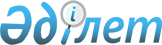 Об упразднении избирательных участков и внесении изменений в решение акима Жамбылского района Северо - Казахстанской области от 15 января 2016 года № 1 "Об образовании избирательных участков на территории Жамбылского района Северо - Казахстанской области"
					
			Утративший силу
			
			
		
					Решение акима Жамбылского района Северо-Казахстанской области от 1 ноября 2018 года № 42. Зарегистрировано Департаментом юстиции Северо-Казахстанской области 2 ноября 2018 года № 4976. Утратило силу решением акима Жамбылского района Северо-Казахстанской области от 23 декабря 2019 года № 45
      Сноска. Утратило силу решением акима Жамбылского района Северо-Казахстанской области от 23.12.2019 № 45 (вводится в действие по истечению десяти календарных дней после дня его первого официального опубликования).
      В соответствии с пунктами 1, 2 статьи 23 Конституционного закона Республики Казахстан от 28 сентября 1995 года "О выборах в Республике Казахстан", пунктом 7 статьи 37 Закона Республики Казахстан от 23 января 2001 года "О местном государственном управлении и самоуправлении в Республике Казахстан", аким Жамбылского района Северо - Казахстанской области РЕШИЛ:
      1. Упразднить на территории Жамбылского района Северо - Казахстанской области избирательные участки № 183, № 186, № 196, № 200, № 203, № 204, № 207, № 211, № 215, № 217.
      2. Внести в решение акима Жамбылского района Северо - Казахстанской области от 15 января 2016 года № 1 "Об образовании избирательных участков на территории Жамбылского района Северо-Казахстанской области" (зарегистрировано в Реестре государственной регистрации нормативных правовых актов под № 3574, опубликовано 5 февраля 2016 года в информационно - правовой системе нормативных правовых актов Республики Казахстан "Әділет") следующие изменения:
      приложение указанного решения изложить в новой редакции согласно приложению к настоящему решению.
      3. Коммунальному государственному учреждению "Аппарат акима Жамбылского района Северо - Казахстанской области" в установленном законодательством Республики Казахстан порядке обеспечить:
      1) государственную регистрацию настоящего решения в Департаменте юстиции Северо - Казахстанской области;
      2) в течение десяти календарных дней со дня государственной регистрации настоящего решения, направление его копии в бумажном и электронном виде на государственном и русском языках в Северо - Казахстанский областной филиал Республиканского государственного предприятия на праве хозяйственного ведения "Республиканский центр правовой информации" Министерства юстиции Республики Казахстан для официального опубликования и включения в Эталонный контрольный банк нормативных правовых актов Республики Казахстан;
      3) размещение настоящего решения на интернет - ресурсе акимата Жамбылского района после его официального опубликования.
      4. Настоящее решение вводится в действие по истечению десяти календарных дней после дня его первого официального опубликования.
       "СОГЛАСОВАНО"
      Председатель
      Жамбылской районной
      избирательной комиссии
      Л. Топорова___________
      "__" _________ 2018 года Избирательные участки на территории Жамбылского района Северо - Казахстанской области
      1) Избирательный участок № 175:
      место нахождения избирательного участка: село Пресновка, улица Иванова, 19, здание коммунального государственного казенного предприятия на праве оперативного управления "Дом культуры" коммунального государственного учреждения "Отдел культуры и развития языков Жамбылского района Северо - Казахстанской области" акимата Жамбылского района Северо - Казахстанской области;
      границы избирательного участка: село Пресновка улицы Батырева, Дунаевского, Раевского, Сабита Муканова, Подгорная;
      переулки Горького, Строительный, Целинный;
      переулок Кошевого, дом № 3;
      переулок Рабочий, дома № 8а, 8а - 1, 13, 15;
      переулок Садовый, дома № 16а, 16;
      переулок Юбилейный, дом № 1;
      2) Избирательный участок № 176:
      место нахождения избирательного участка: село Пресновка, улица Есима Шайкина, 29, здание коммунального государственного учреждения "Пресновская общеобразовательного школа" коммунального государственного учреждения "Отдел образования Жамбылского района Северо - Казахстанской области";
      границы избирательного участка: село Пресновка улицы Амангельды, 8 марта, Громовой, Дружбы, Иванова, Интернациональная, Кожаберген жырау, Мира, Труда, Пионерская, Потанина;
      переулок Калинина, дома № 3 - 1, 3 - 2, 4 - 1, 4 - 2, 5, 8;
      переулок Колхозный, дома № 6, 6а, 8а;
      переулок Кошевого, дом № 3а;
      переулок Мосякина, дома № 1, 2 - 1, 2 - 2, 2а, 3, 4;
      переулок Панфилова, дома № 2а, 4а, 9а;
      переулок Полевой, дома № 1, 2, 3;
      переулок Пушкина, дома № 1, 2, 3;
      переулок Рабочий, дома № 8а, 8б, 17, 17а, 17б;
      переулок Садовый, дом № 25;
      переулок Северный, дома № 3а, 3б, 3в, 6а, 6б, 6в, 6д, 9, 10, 11, 12;
      переулок Увальный, дома № 1, 2;
      переулок Шухова, дома № 6а, 13, 15, 15а;
      переулок Юбилейный, дома № 4, 5;
      переулок Чкалова, дом 2а;
      3) Избирательный участок № 177:
      место нахождения избирательного участка: село Казанка, улица Конституции, 11, здание сельского клуба;
      границы избирательного участка: село Казанка;
      4) Избирательный участок № 178:
      место нахождения избирательного участка: село Екатериновка, улица Школьная, 8, здание коммунального государственного учреждения "Екатериновская основная средняя школа" коммунального государственного учреждения "Отдел образования Жамбылского района Северо - Казахстанской области";
      границы избирательного участка: села Екатериновка, Матросовка, Светлое;
      5) Избирательный участок № 179:
      место нахождения избирательного участка: село Железное, улица Мира, 34, здание сельского клуба;
      границы избирательного участка: село Железное;
      6) Избирательный участок № 180:
      место нахождения избирательного участка: село Новорыбинка, улица Береговая, 27, здание коммунального государственного учреждения "Новорыбинская общеобразовательная школа" коммунального государственного учреждения "Отдел образования Жамбылского района Северо - Казахстанской области";
      границы избирательного участка: село Новорыбинка;
      7) Избирательный участок № 181:
      место нахождения избирательного участка: село Миролюбово, улица Школьная, 45, здание коммунального государственного учреждения "Миролюбовская начальная школа" коммунального государственного учреждения "Отдел образования Жамбылского района Северо - Казахстанской области";
      границы избирательного участка: села Миролюбово, Сенжарка, Симаки;
      8) Избирательный участок № 182:
      место нахождения избирательного участка: село Кладбинка, улица Мира, 42, здание коммунального государственного учреждения "Кладбинская общеобразовательная школа" коммунального государственного учреждения "Отдел образования Жамбылского района Северо - Казахстанской области";
      границы избирательного участка: села Кладбинка, Уткино;
      9) Избирательный участок № 184:
      место нахождения избирательного участка: село Мирное, улица Центральная, 14, здание коммунального государственного учреждения "Мирненская общеобразовательная школа" коммунального государственного учреждения "Отдел образования Жамбылского района Северо - Казахстанской области";
      границы избирательного участка: село Мирное;
      10) Избирательный участок № 185:
      место нахождения избирательного участка: село Узынколь, улица Мира, 27, здание коммунального государственного учреждения "Узынкольская начальная школа" коммунального государственного учреждения "Отдел образования Жамбылского района Северо - Казахстанской области";
      границы избирательного участка: села Узынколь, Рождественка;
      11) Избирательный участок № 187:
      место нахождения избирательного участка: село Петровка, улица Октябрьская, 25, здание коммунального государственного учреждения "Петровская основная средняя школа" коммунального государственного учреждения "Отдел образования Жамбылского района Северо - Казахстанской области";
      границы избирательного участка: село Петровка;
      12) Избирательный участок № 188:
      место нахождения избирательного участка: село Айымжан, улица Абая, 41, здание коммунального государственного учреждения "Айымжанская общеобразовательная школа" коммунального государственного учреждения "Отдел образования Жамбылского района Северо - Казахстанской области";
      границы избирательного участка: село Айымжан;
      13) Избирательный участок № 189:
      место нахождения избирательного участка: село Буденное, улица Школьная, 26, здание коммунального государственного учреждения "Буденновская общеобразовательная школа" коммунального государственного учреждения "Отдел образования Жамбылского района Северо - Казахстанской области";
      границы избирательного участка: села Буденное, Кабань;
      14) Избирательный участок № 190:
      Место нахождения избирательного участка: село Калиновка, улица Степная, 18, здание коммунального государственного учреждения "Калиновская начальная школа" коммунального государственного учреждения "Отдел образования Жамбылского района Северо - Казахстанской области";
      границы избирательного участка: село Калиновка;
      15) Избирательный участок № 191:
      место нахождения избирательного участка: село Чапаевка, улица Украинская, 32, здание коммунального государственного учреждения "Чапаевская начальная школа" коммунального государственного учреждения "Отдел образования Жамбылского района Северо - Казахстанской области";
      границы избирательного участка: село Чапаевка;
      16) Избирательный участок № 192:
      место нахождения избирательного участка: село Пресноредуть, улица Школьная, 18, здание коммунального государственного учреждения "Пресноредутская общеобразовательная школа" коммунального государственного учреждения "Отдел образования Жамбылского района Северо - Казахстанской области";
      границы избирательного участка: села Пресноредуть, Ястребинка;
      17) Избирательный участок № 193:
      место нахождения избирательного участка: село Макарьевка, улица Школьная, 3, здание коммунального государственного учреждения "Макарьевская начальная школа" коммунального государственного учреждения "Отдел образования Жамбылского района Северо - Казахстанской области";
      границы избирательного участка: село Макарьевка, аул Нурумбет;
      18) Избирательный участок № 194:
      место нахождения избирательного участка: село Архангелка, улица Центральная, 29, здание коммунального государственного учреждения "Архангельская общеобразовательная школа" коммунального государственного учреждения "Отдел образования Жамбылского района Северо - Казахстанской области";
      границы избирательного участка: село Архангелка;
      19) Избирательный участок № 195:
      место нахождения избирательного участка: село Айтуар, улица Достык, 1 "А", здание коммунального государственного учреждения "Айтуарская основная средняя школа" коммунального государственного учреждения "Отдел образования Жамбылского района Северо - Казахстанской области";
      границы избирательного участка: села Айтуар, Ульго;
      20) Избирательный участок № 197:
      место нахождения избирательного участка: село Баян, улица Шагырай, 34, здание коммунального государственного учреждения "Баянская общеобразовательная школа" коммунального государственного учреждения "Отдел образования Жамбылского района Северо - Казахстанской области";
      границы избирательного участка: село Баян;
      21) Избирательный участок № 198:
      место нахождения избирательного участка: аул Баймаганбета Изтолина, проезд 3, контора товарищества с ограниченной ответственностью "Ажимбай - Агро";
      границы избирательного участка: аул Баймаганбета Изтолина;
      22) Избирательный участок № 199:
      место нахождения избирательного участка: село Благовещенка, улица Мира 7, здание коммунального государственного учреждения "Благовещенская общеобразовательная школа - детский сад" коммунального государственного учреждения "Отдел образования Жамбылского района Северо - Казахстанской области";
      границы избирательного участка: село Благовещенка улицы Береговая, Восточная, Гагарина, Дальная, Жамбыла, Лесная, Мира, Молодежная, Новая, Северная, Сегиз - Серы, Степная, Строительная, Шухова, Энергетиков, Юбилейная;
      переулки Абая, Интернациональный, Коммунистический, Пионерский, Пушкина;
      село Талпын;
      23) Избирательный участок № 201:
      место нахождения избирательного участка: село Майбалык, улица Уалиханова, 9, здание коммунального государственного учреждения "Майбалыкская основная средняя школа" коммунального государственного учреждения "Отдел образования Жамбылского района Северо - Казахстанской области";
      границы избирательного участка: село Майбалык;
      24) Избирательный участок № 202:
      место нахождения избирательного участка: село Жамбыл, улица Мектеп, 4, здание коммунального государственного учреждения "Жамбылская общеобразовательная школа" коммунального государственного учреждения "Отдел образования Жамбылского района Северо - Казахстанской области";
      границы избирательного участка: села Жамбыл, Амангельды, Суатколь;
      25) Избирательный участок № 205:
      место нахождения избирательного участка: аул Есперли, улица Мектеп, 2, здание коммунального государственного учреждения "Есперлинская основная средняя школа" коммунального государственного учреждения "Отдел образования Жамбылского района Северо - Казахстанской области";
      границы избирательного участка: аул Есперли;
      26) Избирательный участок № 206:
      место нахождения избирательного участка: село Святодуховка, улица Мектеп, 4, здание коммунального государственного учреждения "Общеобразовательная школа имени Сабита Муканова" коммунального государственного учреждения "Отдел образования Жамбылского района Северо - Казахстанской области";
      границы избирательного участка: села Святодуховка, Ольговка;
      27) Избирательный участок № 208:
      место нахождения избирательного участка: село Сабит, улица Сабита Муканова, 2, здание коммунального государственного учреждения "Сабитовская основная средняя школа" коммунального государственного учреждения "Отдел образования Жамбылского района Северо - Казахстанской области";
      границы избирательного участка: село Сабит;
      28) Избирательный участок № 209:
      место нахождения избирательного участка: село Жанажол, улица Есеней Естемистова, 14, здание коммунального государственного учреждения "Общеобразовательная школа имени Габита Мусрепова" коммунального государственного учреждения "Отдел образования Жамбылского района Северо - Казахстанской области";
      границы избирательного участка: село Жанажол;
      29) Избирательный участок № 210:
      место нахождения избирательного участка: село Кайранколь, улица Гагарина, 14, здание коммунального государственного учреждения "Кайранкольская общеобразовательная школа" коммунального государственного учреждения "Отдел образования Жамбылского района Северо - Казахстанской области";
      границы избирательного участка: село Кайранколь;
      30) Избирательный участок № 212:
      место нахождения избирательного участка: село Украинское, улица Конституции, 8 "А", здание коммунального государственного учреждения "Украинская общеобразовательная школа" коммунального государственного учреждения "Отдел образования Жамбылского района Северо - Казахстанской области";
      границы избирательного участка: села Украинское, Новое;
      31) Избирательный участок № 213:
      место нахождения избирательного участка: село Озерное, улица Конституции, 4, здание коммунального государственного учреждения "Озерная общеобразовательная школа" коммунального государственного учреждения "Отдел образования Жамбылского района Северо - Казахстанской области";
      границы избирательного участка: село Озерное;
      32) Избирательный участок № 214:
      место нахождения избирательного участка: село Бауман, улица Школьная, 14, здание коммунального государственного учреждения "Бауманская основная средняя школа" коммунального государственного учреждения "Отдел образования Жамбылского района Северо - Казахстанской области";
      границы избирательного участка: села Бауман, Каракамыс;
      33) Избирательный участок № 216:
      место нахождения избирательного участка: село Троицкое, улица Центральная, 47, здание коммунального государственного учреждения "Троицкая общеобразовательная школа" коммунального государственного учреждения "Отдел образования Жамбылского района Северо - Казахстанской области";
      границы избирательного участка: села Троицкое, Орталык;
      34) Избирательный участок № 218:
      место нахождения избирательного участка: село Пресновка, улица Кошевого, 6, здание коммунального государственного учреждения "Пресновская общеобразовательная школа - гимназия имени Ивана Петровича Шухова" коммунального государственного учреждения "Отдел образования Жамбылского района Северо - Казахстанской области";
      границы избирательного участка: село Пресновка улицы Абая, Абу Файзулина, Амреша Дарменова, Виктора Довженко, Гагарина, Джамбула, Мичурина, Новая, Садчиковой;
      переулки Больничный, Водопроводный, Дорожный, Новый;
      переулок Калинина, дома № 9, 10, 12;
      переулок Киевский, дома № 2а, 3, 5, 7, 9, 11;
      переулок Кошевого, дома № 6, 7, 8, 9, 10;
      переулок Колхозный, дома № 11, 13, 15;
      переулок Московский, дома № 5, 7 - 1, 7 - 2, 8;
      переулок Мосякина, дома № 6, 7, 8а;
      переулок Панфилова, дома № 2, 4, 11, 11а, 13, 15, 17;
      переулок Полевой, дома № 3а, 5, 5а, 6, 7;
      переулок Рабочий, дома № 9а, 10а, 19, 19а, 21;
      переулок Пушкина, дома № 4, 5, 6, 7, 9а;
      переулок Увальный, дома № 3, 5а;
      переулок Чкалова, дома № 3, 5, 7;
      переулок Шухова, дома № 7, 10, 14, 17, 19, 23, 27;
      переулок Юбилейный, дома № 6, 9 - 1, 9 - 2;
      35) Избирательный участок № 219:
      место нахождения избирательного участка: село Благовещенка, улица Мира, 5, здание коммунального государственного казенного предприятия на праве оперативного управления "Дом культуры" коммунального государственного учреждения "Отдел культуры и развития языков Жамбылского района Северо - Казахстанской области" акимата Жамбылского района Северо - Казахстанской области;
      границы избирательного участка: село Благовещенка улицы Белогуба, Габита Мусрепова, Горького, Набережная, Озерная, Первомайская, Республики, Сабита Муканова, Социалистическая, Целинная, Шоссейная;
      улица Дачная, дома № 1а, 2, 3, 5, 7, 7а, 9;
      переулки Валиханова, Габита Мусрепова, Гайдара, Дзержинского, Дорожный, Потанина, Центральный, Чапаева, Шаталова;
      село Богдановка;
      36) Избирательный участок № 220:
      место нахождения избирательного участка: село Благовещенка, улица Дачная, 1, здание коммунального государственного предприятия на праве хозяйственного ведения "Центр психического здоровья" коммунального государственного учреждения "Управления здравоохранения акимата Северо - Казахстанской области";
      границы избирательного участка: село Благовещенка, Дачная 1;
      37) Избирательный участок № 221:
      место нахождения избирательного участка: село Пресновка, переулок Горького, 10 "А", здание пришкольного интерната коммунального государственного учреждения "Пресновская общеобразовательная школа" коммунального государственного учреждения "Отдел образования Жамбылского района Северо - Казахстанской области";
      границы избирательного участка: село Пресновка улицы Есима Шайкина, Сергея Васильченко, Габита Мусрепова, Островского, Гоголя, Тимирязева, Шевелева, Воропаева;
      переулок Колхозный, дома № 1, 2, 3, 4, 5, 9;
      переулок Кошевого, дома № 1, 2;
      переулок Озерный, дом № 7;
      переулок Панфилова, дома № 1, 2, 3, 4, 5а, 7, 17;
      переулок Рабочий, дома № 1, 2, 7, 9;
      переулок Садовый, дома № 3, 5 - 1, 5 - 2, 7, 9, 13, 15, 17;
      переулок Северный, дома № 1, 2, 4;
      переулок Шухова, дома № 1а, 1, 1в, 2а, 2б, 2г, 3, 4, 5, 10а, 16 - 1, 16 - 2, 16 - 3;
      переулок Калинина, дома № 1, 2 - 1, 2 - 2, 2 - 3;
      переулок Киевский, дома № 1, 11;
      переулок Московский, дом № 2;
      переулок Юбилейный, дом № 10;
      село Островка.
					© 2012. РГП на ПХВ «Институт законодательства и правовой информации Республики Казахстан» Министерства юстиции Республики Казахстан
				
      Аким Жамбылского района 
Северо-Казахстанской области 

И. Турков
Приложение к решению акима Жамбылского района Северо-Казахстанской области от "01" ноября 2018 года № 42Приложение к решению акима Жамбылского района Северо-Казахстанской области от 15 января 2016 года № 1